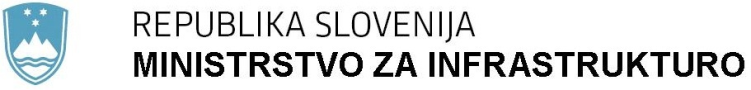 Langusova ulica 4, 1535 Ljubljana	T: 01 478 80 00	F: 01 478 81 39 	E: gp.mzi@gov.si	www.mzi.gov.siPRILOGA:- predlog zakonaŠtevilka: 007-258/2017/110-02131274Številka: 007-258/2017/110-02131274Ljubljana, 1. 2. 2018Ljubljana, 1. 2. 2018EVA 2017-2430-0043EVA 2017-2430-0043GENERALNI SEKRETARIAT VLADE REPUBLIKE SLOVENIJEGp.gs@gov.siGENERALNI SEKRETARIAT VLADE REPUBLIKE SLOVENIJEGp.gs@gov.siZADEVA: Zakon o spremembah in dopolnitvah Zakona o železniškem prometu – predlog za obravnavo po rednem postopku ZADEVA: Zakon o spremembah in dopolnitvah Zakona o železniškem prometu – predlog za obravnavo po rednem postopku ZADEVA: Zakon o spremembah in dopolnitvah Zakona o železniškem prometu – predlog za obravnavo po rednem postopku ZADEVA: Zakon o spremembah in dopolnitvah Zakona o železniškem prometu – predlog za obravnavo po rednem postopku 1. Predlog sklepov vlade:1. Predlog sklepov vlade:1. Predlog sklepov vlade:1. Predlog sklepov vlade:Na podlagi drugega odstavka 2. člena Zakona o Vladi Republike Slovenije (Uradni list RS, št. 24/05 – uradno prečiščeno besedilo, 109/08, 38/10 - ZUKN, 8/12, 21/13, 47/13 - ZDU-1G in 65/14) je Vlada Republike Slovenije na ... redni seji ... sprejela naslednji SKLEP:Vlada Republike Slovenije je določila besedilo predloga Zakona o spremembah in dopolnitvah Zakona o železniškem prometu (EVA 2017-2430-0043) in ga pošlje v obravnavo Državnemu zboru Republike Slovenije po rednem postopku.Mag. Lilijana KozlovičGENERALNA SEKRETARKASklep prejmejo:Državni zbor Republike SlovenijeMinistrstvo za infrastrukturo Služba Vlade Republike Slovenije za zakonodajoMinistrstvo za financeMinistrstvo za javno upravoMinistrstvo za gospodarski razvoj in tehnologijoMinistrstvo za pravosodjeNa podlagi drugega odstavka 2. člena Zakona o Vladi Republike Slovenije (Uradni list RS, št. 24/05 – uradno prečiščeno besedilo, 109/08, 38/10 - ZUKN, 8/12, 21/13, 47/13 - ZDU-1G in 65/14) je Vlada Republike Slovenije na ... redni seji ... sprejela naslednji SKLEP:Vlada Republike Slovenije je določila besedilo predloga Zakona o spremembah in dopolnitvah Zakona o železniškem prometu (EVA 2017-2430-0043) in ga pošlje v obravnavo Državnemu zboru Republike Slovenije po rednem postopku.Mag. Lilijana KozlovičGENERALNA SEKRETARKASklep prejmejo:Državni zbor Republike SlovenijeMinistrstvo za infrastrukturo Služba Vlade Republike Slovenije za zakonodajoMinistrstvo za financeMinistrstvo za javno upravoMinistrstvo za gospodarski razvoj in tehnologijoMinistrstvo za pravosodjeNa podlagi drugega odstavka 2. člena Zakona o Vladi Republike Slovenije (Uradni list RS, št. 24/05 – uradno prečiščeno besedilo, 109/08, 38/10 - ZUKN, 8/12, 21/13, 47/13 - ZDU-1G in 65/14) je Vlada Republike Slovenije na ... redni seji ... sprejela naslednji SKLEP:Vlada Republike Slovenije je določila besedilo predloga Zakona o spremembah in dopolnitvah Zakona o železniškem prometu (EVA 2017-2430-0043) in ga pošlje v obravnavo Državnemu zboru Republike Slovenije po rednem postopku.Mag. Lilijana KozlovičGENERALNA SEKRETARKASklep prejmejo:Državni zbor Republike SlovenijeMinistrstvo za infrastrukturo Služba Vlade Republike Slovenije za zakonodajoMinistrstvo za financeMinistrstvo za javno upravoMinistrstvo za gospodarski razvoj in tehnologijoMinistrstvo za pravosodjeNa podlagi drugega odstavka 2. člena Zakona o Vladi Republike Slovenije (Uradni list RS, št. 24/05 – uradno prečiščeno besedilo, 109/08, 38/10 - ZUKN, 8/12, 21/13, 47/13 - ZDU-1G in 65/14) je Vlada Republike Slovenije na ... redni seji ... sprejela naslednji SKLEP:Vlada Republike Slovenije je določila besedilo predloga Zakona o spremembah in dopolnitvah Zakona o železniškem prometu (EVA 2017-2430-0043) in ga pošlje v obravnavo Državnemu zboru Republike Slovenije po rednem postopku.Mag. Lilijana KozlovičGENERALNA SEKRETARKASklep prejmejo:Državni zbor Republike SlovenijeMinistrstvo za infrastrukturo Služba Vlade Republike Slovenije za zakonodajoMinistrstvo za financeMinistrstvo za javno upravoMinistrstvo za gospodarski razvoj in tehnologijoMinistrstvo za pravosodje2. Predlog za obravnavo predloga zakona po nujnem ali skrajšanem postopku v državnem zboru z obrazložitvijo razlogov:2. Predlog za obravnavo predloga zakona po nujnem ali skrajšanem postopku v državnem zboru z obrazložitvijo razlogov:2. Predlog za obravnavo predloga zakona po nujnem ali skrajšanem postopku v državnem zboru z obrazložitvijo razlogov:2. Predlog za obravnavo predloga zakona po nujnem ali skrajšanem postopku v državnem zboru z obrazložitvijo razlogov:////3.a Osebe, odgovorne za strokovno pripravo in usklajenost gradiva:3.a Osebe, odgovorne za strokovno pripravo in usklajenost gradiva:3.a Osebe, odgovorne za strokovno pripravo in usklajenost gradiva:3.a Osebe, odgovorne za strokovno pripravo in usklajenost gradiva:dr. Peter Gašperšič, minister za infrastrukturo,mag. Klemen Potisek, državni sekretar, Ministrstvo za infrastrukturo,Jure Leben, državni sekretar, Ministrstvo za infrastrukturo,mag. Darja Kocjan, generalna direktorica Direktorata za kopenski promet.dr. Peter Gašperšič, minister za infrastrukturo,mag. Klemen Potisek, državni sekretar, Ministrstvo za infrastrukturo,Jure Leben, državni sekretar, Ministrstvo za infrastrukturo,mag. Darja Kocjan, generalna direktorica Direktorata za kopenski promet.dr. Peter Gašperšič, minister za infrastrukturo,mag. Klemen Potisek, državni sekretar, Ministrstvo za infrastrukturo,Jure Leben, državni sekretar, Ministrstvo za infrastrukturo,mag. Darja Kocjan, generalna direktorica Direktorata za kopenski promet.dr. Peter Gašperšič, minister za infrastrukturo,mag. Klemen Potisek, državni sekretar, Ministrstvo za infrastrukturo,Jure Leben, državni sekretar, Ministrstvo za infrastrukturo,mag. Darja Kocjan, generalna direktorica Direktorata za kopenski promet.3.b Zunanji strokovnjaki, ki so sodelovali pri pripravi dela ali celotnega gradiva:3.b Zunanji strokovnjaki, ki so sodelovali pri pripravi dela ali celotnega gradiva:3.b Zunanji strokovnjaki, ki so sodelovali pri pripravi dela ali celotnega gradiva:3.b Zunanji strokovnjaki, ki so sodelovali pri pripravi dela ali celotnega gradiva:////4. Predstavniki vlade, ki bodo sodelovali pri delu državnega zbora:4. Predstavniki vlade, ki bodo sodelovali pri delu državnega zbora:4. Predstavniki vlade, ki bodo sodelovali pri delu državnega zbora:4. Predstavniki vlade, ki bodo sodelovali pri delu državnega zbora:dr. Peter Gašperšič, minister za infrastrukturo,mag. Klemen Potisek, državni sekretar, Ministrstvo za infrastrukturo,Jure Leben, državni sekretar, Ministrstvo za infrastrukturo,mag. Darja Kocjan, generalna direktorica Direktorata za kopenski promet,mag. Vlasta Kampoš Jerenec, sekretarka, Direktorat za kopenski promet,Igor Prinčič, sekretar, Direktorat za kopenski promet,Irena Jocif Bošnjak, mag. prav., sekretarka, Pravna služba,mag. Petra Glažar, sekretarka, Direktorat za kopenski promet.dr. Peter Gašperšič, minister za infrastrukturo,mag. Klemen Potisek, državni sekretar, Ministrstvo za infrastrukturo,Jure Leben, državni sekretar, Ministrstvo za infrastrukturo,mag. Darja Kocjan, generalna direktorica Direktorata za kopenski promet,mag. Vlasta Kampoš Jerenec, sekretarka, Direktorat za kopenski promet,Igor Prinčič, sekretar, Direktorat za kopenski promet,Irena Jocif Bošnjak, mag. prav., sekretarka, Pravna služba,mag. Petra Glažar, sekretarka, Direktorat za kopenski promet.dr. Peter Gašperšič, minister za infrastrukturo,mag. Klemen Potisek, državni sekretar, Ministrstvo za infrastrukturo,Jure Leben, državni sekretar, Ministrstvo za infrastrukturo,mag. Darja Kocjan, generalna direktorica Direktorata za kopenski promet,mag. Vlasta Kampoš Jerenec, sekretarka, Direktorat za kopenski promet,Igor Prinčič, sekretar, Direktorat za kopenski promet,Irena Jocif Bošnjak, mag. prav., sekretarka, Pravna služba,mag. Petra Glažar, sekretarka, Direktorat za kopenski promet.dr. Peter Gašperšič, minister za infrastrukturo,mag. Klemen Potisek, državni sekretar, Ministrstvo za infrastrukturo,Jure Leben, državni sekretar, Ministrstvo za infrastrukturo,mag. Darja Kocjan, generalna direktorica Direktorata za kopenski promet,mag. Vlasta Kampoš Jerenec, sekretarka, Direktorat za kopenski promet,Igor Prinčič, sekretar, Direktorat za kopenski promet,Irena Jocif Bošnjak, mag. prav., sekretarka, Pravna služba,mag. Petra Glažar, sekretarka, Direktorat za kopenski promet.5. Kratek povzetek gradiva:5. Kratek povzetek gradiva:5. Kratek povzetek gradiva:5. Kratek povzetek gradiva:S spremembo Zakona o železniškem prometu se v slovenski pravni red prenaša Direktiva (EU) 2016/2370 Evropskega parlamenta in Sveta z dne 14. decembra 2016 o spremembi Direktive 2012/34/EU glede odprtja trga notranjih storitev železniškega potniškega prometa in upravljanja železniške infrastrukture (v nadaljevanju Direktiva 2016/2370/EU). Navedena direktiva je del 4. železniškega svežnja, ki ga sestavljata tudi dve direktivi t.i. tehničnega stebra 4. svežnja, to sta Direktiva 2016/798 Evropskega parlamenta in Sveta z dne 11. maja 2016 o varnosti na železnici (prenovitev) in Direktiva 2016/797/EU Evropskega parlamenta in Sveta z dne 11. maja 2016 o interoperabilnosti železniškega sistema v Evropski Uniji (prenovitev).Glavni cilj 4. železniškega svežnja je odpraviti še preostale ovire za vzpostavitev enotnega evropskega železniškega območja s spodbuditvijo konkurenčnosti železniškega prometa. Direktiva (EU) 2016/2370 zasleduje navedeni cilj z določitvijo skupnih pravil o upravljanju prevoznikov in upravljavcev, financiranju infrastrukture in zaračunavanju uporabnine, pogojih za dostop do železniške infrastrukture in storitev ter o regulatornem nadzoru trga storitev v železniškem prometu. Pri tem je ključnega pomena, da se z Direktivo (EU) 2016/2370 z namenom dokončne vzpostavitve enotnega evropskega železniškega območja razširja načelo prostega dostopa na trge notranjega železniškega prometa in spreminja upravljanje infrastrukture, da bi se zagotovil enak dostop do nje, s čemer naj bi se povečala rast železniškega prometa. Najpomembnejše rešitve, s katerimi se v slovenski pravni red prenaša Direktiva (EU) 2016/2370, so: sprememba opredelitve upravljavca, opredelitev dodatnih varoval za zagotovitev neodvisnosti upravljavca v vertikalno integriranem podjetju,razširitev pravice do dostopa v notranjem potniškem prometu, razširitev pristojnosti regulatornega organa. S spremembo Zakona o železniškem prometu se v slovenski pravni red prenaša Direktiva (EU) 2016/2370 Evropskega parlamenta in Sveta z dne 14. decembra 2016 o spremembi Direktive 2012/34/EU glede odprtja trga notranjih storitev železniškega potniškega prometa in upravljanja železniške infrastrukture (v nadaljevanju Direktiva 2016/2370/EU). Navedena direktiva je del 4. železniškega svežnja, ki ga sestavljata tudi dve direktivi t.i. tehničnega stebra 4. svežnja, to sta Direktiva 2016/798 Evropskega parlamenta in Sveta z dne 11. maja 2016 o varnosti na železnici (prenovitev) in Direktiva 2016/797/EU Evropskega parlamenta in Sveta z dne 11. maja 2016 o interoperabilnosti železniškega sistema v Evropski Uniji (prenovitev).Glavni cilj 4. železniškega svežnja je odpraviti še preostale ovire za vzpostavitev enotnega evropskega železniškega območja s spodbuditvijo konkurenčnosti železniškega prometa. Direktiva (EU) 2016/2370 zasleduje navedeni cilj z določitvijo skupnih pravil o upravljanju prevoznikov in upravljavcev, financiranju infrastrukture in zaračunavanju uporabnine, pogojih za dostop do železniške infrastrukture in storitev ter o regulatornem nadzoru trga storitev v železniškem prometu. Pri tem je ključnega pomena, da se z Direktivo (EU) 2016/2370 z namenom dokončne vzpostavitve enotnega evropskega železniškega območja razširja načelo prostega dostopa na trge notranjega železniškega prometa in spreminja upravljanje infrastrukture, da bi se zagotovil enak dostop do nje, s čemer naj bi se povečala rast železniškega prometa. Najpomembnejše rešitve, s katerimi se v slovenski pravni red prenaša Direktiva (EU) 2016/2370, so: sprememba opredelitve upravljavca, opredelitev dodatnih varoval za zagotovitev neodvisnosti upravljavca v vertikalno integriranem podjetju,razširitev pravice do dostopa v notranjem potniškem prometu, razširitev pristojnosti regulatornega organa. S spremembo Zakona o železniškem prometu se v slovenski pravni red prenaša Direktiva (EU) 2016/2370 Evropskega parlamenta in Sveta z dne 14. decembra 2016 o spremembi Direktive 2012/34/EU glede odprtja trga notranjih storitev železniškega potniškega prometa in upravljanja železniške infrastrukture (v nadaljevanju Direktiva 2016/2370/EU). Navedena direktiva je del 4. železniškega svežnja, ki ga sestavljata tudi dve direktivi t.i. tehničnega stebra 4. svežnja, to sta Direktiva 2016/798 Evropskega parlamenta in Sveta z dne 11. maja 2016 o varnosti na železnici (prenovitev) in Direktiva 2016/797/EU Evropskega parlamenta in Sveta z dne 11. maja 2016 o interoperabilnosti železniškega sistema v Evropski Uniji (prenovitev).Glavni cilj 4. železniškega svežnja je odpraviti še preostale ovire za vzpostavitev enotnega evropskega železniškega območja s spodbuditvijo konkurenčnosti železniškega prometa. Direktiva (EU) 2016/2370 zasleduje navedeni cilj z določitvijo skupnih pravil o upravljanju prevoznikov in upravljavcev, financiranju infrastrukture in zaračunavanju uporabnine, pogojih za dostop do železniške infrastrukture in storitev ter o regulatornem nadzoru trga storitev v železniškem prometu. Pri tem je ključnega pomena, da se z Direktivo (EU) 2016/2370 z namenom dokončne vzpostavitve enotnega evropskega železniškega območja razširja načelo prostega dostopa na trge notranjega železniškega prometa in spreminja upravljanje infrastrukture, da bi se zagotovil enak dostop do nje, s čemer naj bi se povečala rast železniškega prometa. Najpomembnejše rešitve, s katerimi se v slovenski pravni red prenaša Direktiva (EU) 2016/2370, so: sprememba opredelitve upravljavca, opredelitev dodatnih varoval za zagotovitev neodvisnosti upravljavca v vertikalno integriranem podjetju,razširitev pravice do dostopa v notranjem potniškem prometu, razširitev pristojnosti regulatornega organa. S spremembo Zakona o železniškem prometu se v slovenski pravni red prenaša Direktiva (EU) 2016/2370 Evropskega parlamenta in Sveta z dne 14. decembra 2016 o spremembi Direktive 2012/34/EU glede odprtja trga notranjih storitev železniškega potniškega prometa in upravljanja železniške infrastrukture (v nadaljevanju Direktiva 2016/2370/EU). Navedena direktiva je del 4. železniškega svežnja, ki ga sestavljata tudi dve direktivi t.i. tehničnega stebra 4. svežnja, to sta Direktiva 2016/798 Evropskega parlamenta in Sveta z dne 11. maja 2016 o varnosti na železnici (prenovitev) in Direktiva 2016/797/EU Evropskega parlamenta in Sveta z dne 11. maja 2016 o interoperabilnosti železniškega sistema v Evropski Uniji (prenovitev).Glavni cilj 4. železniškega svežnja je odpraviti še preostale ovire za vzpostavitev enotnega evropskega železniškega območja s spodbuditvijo konkurenčnosti železniškega prometa. Direktiva (EU) 2016/2370 zasleduje navedeni cilj z določitvijo skupnih pravil o upravljanju prevoznikov in upravljavcev, financiranju infrastrukture in zaračunavanju uporabnine, pogojih za dostop do železniške infrastrukture in storitev ter o regulatornem nadzoru trga storitev v železniškem prometu. Pri tem je ključnega pomena, da se z Direktivo (EU) 2016/2370 z namenom dokončne vzpostavitve enotnega evropskega železniškega območja razširja načelo prostega dostopa na trge notranjega železniškega prometa in spreminja upravljanje infrastrukture, da bi se zagotovil enak dostop do nje, s čemer naj bi se povečala rast železniškega prometa. Najpomembnejše rešitve, s katerimi se v slovenski pravni red prenaša Direktiva (EU) 2016/2370, so: sprememba opredelitve upravljavca, opredelitev dodatnih varoval za zagotovitev neodvisnosti upravljavca v vertikalno integriranem podjetju,razširitev pravice do dostopa v notranjem potniškem prometu, razširitev pristojnosti regulatornega organa. 6. Presoja posledic za:6. Presoja posledic za:6. Presoja posledic za:6. Presoja posledic za:a)javnofinančna sredstva nad 40.000 EUR v tekočem in naslednjih treh letihjavnofinančna sredstva nad 40.000 EUR v tekočem in naslednjih treh letihNEb)usklajenost slovenskega pravnega reda s pravnim redom Evropske unijeusklajenost slovenskega pravnega reda s pravnim redom Evropske unijeDAc)administrativne poslediceadministrativne poslediceNEč)gospodarstvo, zlasti mala in srednja podjetja ter konkurenčnost podjetijgospodarstvo, zlasti mala in srednja podjetja ter konkurenčnost podjetijNEd)okolje, vključno s prostorskimi in varstvenimi vidikiokolje, vključno s prostorskimi in varstvenimi vidikiNEe)socialno področjesocialno področjeNEf)dokumente razvojnega načrtovanja:nacionalne dokumente razvojnega načrtovanjarazvojne politike na ravni programov po strukturi razvojne klasifikacije programskega proračunarazvojne dokumente Evropske unije in mednarodnih organizacijdokumente razvojnega načrtovanja:nacionalne dokumente razvojnega načrtovanjarazvojne politike na ravni programov po strukturi razvojne klasifikacije programskega proračunarazvojne dokumente Evropske unije in mednarodnih organizacijNE7.a Predstavitev ocene finančnih posledic nad 40.000 EUR:7.a Predstavitev ocene finančnih posledic nad 40.000 EUR:7.a Predstavitev ocene finančnih posledic nad 40.000 EUR:7.a Predstavitev ocene finančnih posledic nad 40.000 EUR:I. Ocena finančnih posledic, ki niso načrtovane v sprejetem proračunuI. Ocena finančnih posledic, ki niso načrtovane v sprejetem proračunuI. Ocena finančnih posledic, ki niso načrtovane v sprejetem proračunuI. Ocena finančnih posledic, ki niso načrtovane v sprejetem proračunuI. Ocena finančnih posledic, ki niso načrtovane v sprejetem proračunuI. Ocena finančnih posledic, ki niso načrtovane v sprejetem proračunuI. Ocena finančnih posledic, ki niso načrtovane v sprejetem proračunuI. Ocena finančnih posledic, ki niso načrtovane v sprejetem proračunuI. Ocena finančnih posledic, ki niso načrtovane v sprejetem proračunuTekoče leto (t)Tekoče leto (t)t + 1t + 2t + 2t + 2t + 3Predvideno povečanje (+) ali zmanjšanje (–) prihodkov državnega proračuna Predvideno povečanje (+) ali zmanjšanje (–) prihodkov državnega proračuna Predvideno povečanje (+) ali zmanjšanje (–) prihodkov občinskih proračunov Predvideno povečanje (+) ali zmanjšanje (–) prihodkov občinskih proračunov Predvideno povečanje (+) ali zmanjšanje (–) odhodkov državnega proračuna Predvideno povečanje (+) ali zmanjšanje (–) odhodkov državnega proračuna Predvideno povečanje (+) ali zmanjšanje (–) odhodkov občinskih proračunovPredvideno povečanje (+) ali zmanjšanje (–) odhodkov občinskih proračunovPredvideno povečanje (+) ali zmanjšanje (–) obveznosti za druga javnofinančna sredstvaPredvideno povečanje (+) ali zmanjšanje (–) obveznosti za druga javnofinančna sredstvaII. Finančne posledice za državni proračunII. Finančne posledice za državni proračunII. Finančne posledice za državni proračunII. Finančne posledice za državni proračunII. Finančne posledice za državni proračunII. Finančne posledice za državni proračunII. Finančne posledice za državni proračunII. Finančne posledice za državni proračunII. Finančne posledice za državni proračunII.a Pravice porabe za izvedbo predlaganih rešitev so zagotovljene:II.a Pravice porabe za izvedbo predlaganih rešitev so zagotovljene:II.a Pravice porabe za izvedbo predlaganih rešitev so zagotovljene:II.a Pravice porabe za izvedbo predlaganih rešitev so zagotovljene:II.a Pravice porabe za izvedbo predlaganih rešitev so zagotovljene:II.a Pravice porabe za izvedbo predlaganih rešitev so zagotovljene:II.a Pravice porabe za izvedbo predlaganih rešitev so zagotovljene:II.a Pravice porabe za izvedbo predlaganih rešitev so zagotovljene:II.a Pravice porabe za izvedbo predlaganih rešitev so zagotovljene:Ime proračunskega uporabnika Šifra in naziv ukrepa, projektaŠifra in naziv ukrepa, projektaŠifra in naziv proračunske postavkeŠifra in naziv proračunske postavkeZnesek za tekoče leto (t)Znesek za tekoče leto (t)Znesek za tekoče leto (t)Znesek za t + 1SKUPAJSKUPAJSKUPAJSKUPAJSKUPAJII.b Manjkajoče pravice porabe bodo zagotovljene s prerazporeditvijo:II.b Manjkajoče pravice porabe bodo zagotovljene s prerazporeditvijo:II.b Manjkajoče pravice porabe bodo zagotovljene s prerazporeditvijo:II.b Manjkajoče pravice porabe bodo zagotovljene s prerazporeditvijo:II.b Manjkajoče pravice porabe bodo zagotovljene s prerazporeditvijo:II.b Manjkajoče pravice porabe bodo zagotovljene s prerazporeditvijo:II.b Manjkajoče pravice porabe bodo zagotovljene s prerazporeditvijo:II.b Manjkajoče pravice porabe bodo zagotovljene s prerazporeditvijo:II.b Manjkajoče pravice porabe bodo zagotovljene s prerazporeditvijo:Ime proračunskega uporabnika Šifra in naziv ukrepa, projektaŠifra in naziv ukrepa, projektaŠifra in naziv proračunske postavke Šifra in naziv proračunske postavke Znesek za tekoče leto (t)Znesek za tekoče leto (t)Znesek za tekoče leto (t)Znesek za t + 1 SKUPAJSKUPAJSKUPAJSKUPAJSKUPAJII.c Načrtovana nadomestitev zmanjšanih prihodkov in povečanih odhodkov proračuna:II.c Načrtovana nadomestitev zmanjšanih prihodkov in povečanih odhodkov proračuna:II.c Načrtovana nadomestitev zmanjšanih prihodkov in povečanih odhodkov proračuna:II.c Načrtovana nadomestitev zmanjšanih prihodkov in povečanih odhodkov proračuna:II.c Načrtovana nadomestitev zmanjšanih prihodkov in povečanih odhodkov proračuna:II.c Načrtovana nadomestitev zmanjšanih prihodkov in povečanih odhodkov proračuna:II.c Načrtovana nadomestitev zmanjšanih prihodkov in povečanih odhodkov proračuna:II.c Načrtovana nadomestitev zmanjšanih prihodkov in povečanih odhodkov proračuna:II.c Načrtovana nadomestitev zmanjšanih prihodkov in povečanih odhodkov proračuna:Novi prihodkiNovi prihodkiNovi prihodkiZnesek za tekoče leto (t)Znesek za tekoče leto (t)Znesek za tekoče leto (t)Znesek za t + 1Znesek za t + 1Znesek za t + 1SKUPAJSKUPAJSKUPAJ7.b Predstavitev ocene finančnih posledic pod 40.000 EUR:Predlog Zakona o spremembah in dopolnitvah Zakona o železniškem prometu nima finančnih posledic za državni proračun oziroma druga javna finančna sredstva.7.b Predstavitev ocene finančnih posledic pod 40.000 EUR:Predlog Zakona o spremembah in dopolnitvah Zakona o železniškem prometu nima finančnih posledic za državni proračun oziroma druga javna finančna sredstva.7.b Predstavitev ocene finančnih posledic pod 40.000 EUR:Predlog Zakona o spremembah in dopolnitvah Zakona o železniškem prometu nima finančnih posledic za državni proračun oziroma druga javna finančna sredstva.7.b Predstavitev ocene finančnih posledic pod 40.000 EUR:Predlog Zakona o spremembah in dopolnitvah Zakona o železniškem prometu nima finančnih posledic za državni proračun oziroma druga javna finančna sredstva.7.b Predstavitev ocene finančnih posledic pod 40.000 EUR:Predlog Zakona o spremembah in dopolnitvah Zakona o železniškem prometu nima finančnih posledic za državni proračun oziroma druga javna finančna sredstva.7.b Predstavitev ocene finančnih posledic pod 40.000 EUR:Predlog Zakona o spremembah in dopolnitvah Zakona o železniškem prometu nima finančnih posledic za državni proračun oziroma druga javna finančna sredstva.7.b Predstavitev ocene finančnih posledic pod 40.000 EUR:Predlog Zakona o spremembah in dopolnitvah Zakona o železniškem prometu nima finančnih posledic za državni proračun oziroma druga javna finančna sredstva.7.b Predstavitev ocene finančnih posledic pod 40.000 EUR:Predlog Zakona o spremembah in dopolnitvah Zakona o železniškem prometu nima finančnih posledic za državni proračun oziroma druga javna finančna sredstva.7.b Predstavitev ocene finančnih posledic pod 40.000 EUR:Predlog Zakona o spremembah in dopolnitvah Zakona o železniškem prometu nima finančnih posledic za državni proračun oziroma druga javna finančna sredstva.8. Predstavitev sodelovanja z združenji občin:8. Predstavitev sodelovanja z združenji občin:8. Predstavitev sodelovanja z združenji občin:8. Predstavitev sodelovanja z združenji občin:8. Predstavitev sodelovanja z združenji občin:8. Predstavitev sodelovanja z združenji občin:8. Predstavitev sodelovanja z združenji občin:8. Predstavitev sodelovanja z združenji občin:8. Predstavitev sodelovanja z združenji občin:Vsebina predloženega gradiva (predpisa) vpliva na:pristojnosti občin,delovanje občin,financiranje občin.Vsebina predloženega gradiva (predpisa) vpliva na:pristojnosti občin,delovanje občin,financiranje občin.Vsebina predloženega gradiva (predpisa) vpliva na:pristojnosti občin,delovanje občin,financiranje občin.Vsebina predloženega gradiva (predpisa) vpliva na:pristojnosti občin,delovanje občin,financiranje občin.Vsebina predloženega gradiva (predpisa) vpliva na:pristojnosti občin,delovanje občin,financiranje občin.Vsebina predloženega gradiva (predpisa) vpliva na:pristojnosti občin,delovanje občin,financiranje občin.Vsebina predloženega gradiva (predpisa) vpliva na:pristojnosti občin,delovanje občin,financiranje občin.NENEGradivo (predpis) je bilo poslano v mnenje: Skupnosti občin Slovenije SOS: NEZdruženju občin Slovenije ZOS: NEZdruženju mestnih občin Slovenije ZMOS: NEPredlogi in pripombe združenj so bili upoštevani: /Bistveni predlogi in pripombe, ki niso bili upoštevani: /Gradivo (predpis) je bilo poslano v mnenje: Skupnosti občin Slovenije SOS: NEZdruženju občin Slovenije ZOS: NEZdruženju mestnih občin Slovenije ZMOS: NEPredlogi in pripombe združenj so bili upoštevani: /Bistveni predlogi in pripombe, ki niso bili upoštevani: /Gradivo (predpis) je bilo poslano v mnenje: Skupnosti občin Slovenije SOS: NEZdruženju občin Slovenije ZOS: NEZdruženju mestnih občin Slovenije ZMOS: NEPredlogi in pripombe združenj so bili upoštevani: /Bistveni predlogi in pripombe, ki niso bili upoštevani: /Gradivo (predpis) je bilo poslano v mnenje: Skupnosti občin Slovenije SOS: NEZdruženju občin Slovenije ZOS: NEZdruženju mestnih občin Slovenije ZMOS: NEPredlogi in pripombe združenj so bili upoštevani: /Bistveni predlogi in pripombe, ki niso bili upoštevani: /Gradivo (predpis) je bilo poslano v mnenje: Skupnosti občin Slovenije SOS: NEZdruženju občin Slovenije ZOS: NEZdruženju mestnih občin Slovenije ZMOS: NEPredlogi in pripombe združenj so bili upoštevani: /Bistveni predlogi in pripombe, ki niso bili upoštevani: /Gradivo (predpis) je bilo poslano v mnenje: Skupnosti občin Slovenije SOS: NEZdruženju občin Slovenije ZOS: NEZdruženju mestnih občin Slovenije ZMOS: NEPredlogi in pripombe združenj so bili upoštevani: /Bistveni predlogi in pripombe, ki niso bili upoštevani: /Gradivo (predpis) je bilo poslano v mnenje: Skupnosti občin Slovenije SOS: NEZdruženju občin Slovenije ZOS: NEZdruženju mestnih občin Slovenije ZMOS: NEPredlogi in pripombe združenj so bili upoštevani: /Bistveni predlogi in pripombe, ki niso bili upoštevani: /Gradivo (predpis) je bilo poslano v mnenje: Skupnosti občin Slovenije SOS: NEZdruženju občin Slovenije ZOS: NEZdruženju mestnih občin Slovenije ZMOS: NEPredlogi in pripombe združenj so bili upoštevani: /Bistveni predlogi in pripombe, ki niso bili upoštevani: /Gradivo (predpis) je bilo poslano v mnenje: Skupnosti občin Slovenije SOS: NEZdruženju občin Slovenije ZOS: NEZdruženju mestnih občin Slovenije ZMOS: NEPredlogi in pripombe združenj so bili upoštevani: /Bistveni predlogi in pripombe, ki niso bili upoštevani: /9. Predstavitev sodelovanja javnosti:9. Predstavitev sodelovanja javnosti:9. Predstavitev sodelovanja javnosti:9. Predstavitev sodelovanja javnosti:9. Predstavitev sodelovanja javnosti:9. Predstavitev sodelovanja javnosti:9. Predstavitev sodelovanja javnosti:9. Predstavitev sodelovanja javnosti:9. Predstavitev sodelovanja javnosti:Gradivo je bilo predhodno objavljeno na spletni strani predlagatelja:Gradivo je bilo predhodno objavljeno na spletni strani predlagatelja:Gradivo je bilo predhodno objavljeno na spletni strani predlagatelja:Gradivo je bilo predhodno objavljeno na spletni strani predlagatelja:Gradivo je bilo predhodno objavljeno na spletni strani predlagatelja:Gradivo je bilo predhodno objavljeno na spletni strani predlagatelja:Gradivo je bilo predhodno objavljeno na spletni strani predlagatelja:NENEGradivo je bilo objavljeno na e-demokraciji. Datum objave: 16. 11. 2017Gradivo je bilo objavljeno na e-demokraciji. Datum objave: 16. 11. 2017Gradivo je bilo objavljeno na e-demokraciji. Datum objave: 16. 11. 2017Gradivo je bilo objavljeno na e-demokraciji. Datum objave: 16. 11. 2017Gradivo je bilo objavljeno na e-demokraciji. Datum objave: 16. 11. 2017Gradivo je bilo objavljeno na e-demokraciji. Datum objave: 16. 11. 2017Gradivo je bilo objavljeno na e-demokraciji. Datum objave: 16. 11. 2017Gradivo je bilo objavljeno na e-demokraciji. Datum objave: 16. 11. 2017Gradivo je bilo objavljeno na e-demokraciji. Datum objave: 16. 11. 2017V razpravo so bili vključeni: nevladne organizacije, predstavniki zainteresirane javnosti,predstavniki strokovne javnosti.Predlog zakona je bil poleg objave na e-demokraciji neposredno poslan sindikatom Slovenskih železnic in prevoznikom v železniškem prometu. Predlog jim je bil tudi predstavljen na sestanku, kjer so jim bile predstavljene spremembe, ki jih predlog zakona prinaša. Pripombe in predlogi so bili obravnavani neposredno na sestanku in naknadno s pisno korespondenco. Vsebina predloga je usklajena.Upoštevani so bili:v celoti,večinoma,delno,niso bili upoštevani.Bistvena mnenja, predlogi in pripombe, ki niso bili upoštevani, ter razlogi za neupoštevanje:Poročilo je bilo dano ……………..Javnost je bila vključena v pripravo gradiva v skladu z Zakonom o …, kar je navedeno v predlogu predpisa.)V razpravo so bili vključeni: nevladne organizacije, predstavniki zainteresirane javnosti,predstavniki strokovne javnosti.Predlog zakona je bil poleg objave na e-demokraciji neposredno poslan sindikatom Slovenskih železnic in prevoznikom v železniškem prometu. Predlog jim je bil tudi predstavljen na sestanku, kjer so jim bile predstavljene spremembe, ki jih predlog zakona prinaša. Pripombe in predlogi so bili obravnavani neposredno na sestanku in naknadno s pisno korespondenco. Vsebina predloga je usklajena.Upoštevani so bili:v celoti,večinoma,delno,niso bili upoštevani.Bistvena mnenja, predlogi in pripombe, ki niso bili upoštevani, ter razlogi za neupoštevanje:Poročilo je bilo dano ……………..Javnost je bila vključena v pripravo gradiva v skladu z Zakonom o …, kar je navedeno v predlogu predpisa.)V razpravo so bili vključeni: nevladne organizacije, predstavniki zainteresirane javnosti,predstavniki strokovne javnosti.Predlog zakona je bil poleg objave na e-demokraciji neposredno poslan sindikatom Slovenskih železnic in prevoznikom v železniškem prometu. Predlog jim je bil tudi predstavljen na sestanku, kjer so jim bile predstavljene spremembe, ki jih predlog zakona prinaša. Pripombe in predlogi so bili obravnavani neposredno na sestanku in naknadno s pisno korespondenco. Vsebina predloga je usklajena.Upoštevani so bili:v celoti,večinoma,delno,niso bili upoštevani.Bistvena mnenja, predlogi in pripombe, ki niso bili upoštevani, ter razlogi za neupoštevanje:Poročilo je bilo dano ……………..Javnost je bila vključena v pripravo gradiva v skladu z Zakonom o …, kar je navedeno v predlogu predpisa.)V razpravo so bili vključeni: nevladne organizacije, predstavniki zainteresirane javnosti,predstavniki strokovne javnosti.Predlog zakona je bil poleg objave na e-demokraciji neposredno poslan sindikatom Slovenskih železnic in prevoznikom v železniškem prometu. Predlog jim je bil tudi predstavljen na sestanku, kjer so jim bile predstavljene spremembe, ki jih predlog zakona prinaša. Pripombe in predlogi so bili obravnavani neposredno na sestanku in naknadno s pisno korespondenco. Vsebina predloga je usklajena.Upoštevani so bili:v celoti,večinoma,delno,niso bili upoštevani.Bistvena mnenja, predlogi in pripombe, ki niso bili upoštevani, ter razlogi za neupoštevanje:Poročilo je bilo dano ……………..Javnost je bila vključena v pripravo gradiva v skladu z Zakonom o …, kar je navedeno v predlogu predpisa.)V razpravo so bili vključeni: nevladne organizacije, predstavniki zainteresirane javnosti,predstavniki strokovne javnosti.Predlog zakona je bil poleg objave na e-demokraciji neposredno poslan sindikatom Slovenskih železnic in prevoznikom v železniškem prometu. Predlog jim je bil tudi predstavljen na sestanku, kjer so jim bile predstavljene spremembe, ki jih predlog zakona prinaša. Pripombe in predlogi so bili obravnavani neposredno na sestanku in naknadno s pisno korespondenco. Vsebina predloga je usklajena.Upoštevani so bili:v celoti,večinoma,delno,niso bili upoštevani.Bistvena mnenja, predlogi in pripombe, ki niso bili upoštevani, ter razlogi za neupoštevanje:Poročilo je bilo dano ……………..Javnost je bila vključena v pripravo gradiva v skladu z Zakonom o …, kar je navedeno v predlogu predpisa.)V razpravo so bili vključeni: nevladne organizacije, predstavniki zainteresirane javnosti,predstavniki strokovne javnosti.Predlog zakona je bil poleg objave na e-demokraciji neposredno poslan sindikatom Slovenskih železnic in prevoznikom v železniškem prometu. Predlog jim je bil tudi predstavljen na sestanku, kjer so jim bile predstavljene spremembe, ki jih predlog zakona prinaša. Pripombe in predlogi so bili obravnavani neposredno na sestanku in naknadno s pisno korespondenco. Vsebina predloga je usklajena.Upoštevani so bili:v celoti,večinoma,delno,niso bili upoštevani.Bistvena mnenja, predlogi in pripombe, ki niso bili upoštevani, ter razlogi za neupoštevanje:Poročilo je bilo dano ……………..Javnost je bila vključena v pripravo gradiva v skladu z Zakonom o …, kar je navedeno v predlogu predpisa.)V razpravo so bili vključeni: nevladne organizacije, predstavniki zainteresirane javnosti,predstavniki strokovne javnosti.Predlog zakona je bil poleg objave na e-demokraciji neposredno poslan sindikatom Slovenskih železnic in prevoznikom v železniškem prometu. Predlog jim je bil tudi predstavljen na sestanku, kjer so jim bile predstavljene spremembe, ki jih predlog zakona prinaša. Pripombe in predlogi so bili obravnavani neposredno na sestanku in naknadno s pisno korespondenco. Vsebina predloga je usklajena.Upoštevani so bili:v celoti,večinoma,delno,niso bili upoštevani.Bistvena mnenja, predlogi in pripombe, ki niso bili upoštevani, ter razlogi za neupoštevanje:Poročilo je bilo dano ……………..Javnost je bila vključena v pripravo gradiva v skladu z Zakonom o …, kar je navedeno v predlogu predpisa.)V razpravo so bili vključeni: nevladne organizacije, predstavniki zainteresirane javnosti,predstavniki strokovne javnosti.Predlog zakona je bil poleg objave na e-demokraciji neposredno poslan sindikatom Slovenskih železnic in prevoznikom v železniškem prometu. Predlog jim je bil tudi predstavljen na sestanku, kjer so jim bile predstavljene spremembe, ki jih predlog zakona prinaša. Pripombe in predlogi so bili obravnavani neposredno na sestanku in naknadno s pisno korespondenco. Vsebina predloga je usklajena.Upoštevani so bili:v celoti,večinoma,delno,niso bili upoštevani.Bistvena mnenja, predlogi in pripombe, ki niso bili upoštevani, ter razlogi za neupoštevanje:Poročilo je bilo dano ……………..Javnost je bila vključena v pripravo gradiva v skladu z Zakonom o …, kar je navedeno v predlogu predpisa.)V razpravo so bili vključeni: nevladne organizacije, predstavniki zainteresirane javnosti,predstavniki strokovne javnosti.Predlog zakona je bil poleg objave na e-demokraciji neposredno poslan sindikatom Slovenskih železnic in prevoznikom v železniškem prometu. Predlog jim je bil tudi predstavljen na sestanku, kjer so jim bile predstavljene spremembe, ki jih predlog zakona prinaša. Pripombe in predlogi so bili obravnavani neposredno na sestanku in naknadno s pisno korespondenco. Vsebina predloga je usklajena.Upoštevani so bili:v celoti,večinoma,delno,niso bili upoštevani.Bistvena mnenja, predlogi in pripombe, ki niso bili upoštevani, ter razlogi za neupoštevanje:Poročilo je bilo dano ……………..Javnost je bila vključena v pripravo gradiva v skladu z Zakonom o …, kar je navedeno v predlogu predpisa.)10. Pri pripravi gradiva so bile upoštevane zahteve iz Resolucije o normativni dejavnosti:10. Pri pripravi gradiva so bile upoštevane zahteve iz Resolucije o normativni dejavnosti:10. Pri pripravi gradiva so bile upoštevane zahteve iz Resolucije o normativni dejavnosti:10. Pri pripravi gradiva so bile upoštevane zahteve iz Resolucije o normativni dejavnosti:10. Pri pripravi gradiva so bile upoštevane zahteve iz Resolucije o normativni dejavnosti:10. Pri pripravi gradiva so bile upoštevane zahteve iz Resolucije o normativni dejavnosti:10. Pri pripravi gradiva so bile upoštevane zahteve iz Resolucije o normativni dejavnosti:NENE11. Gradivo je uvrščeno v delovni program vlade:11. Gradivo je uvrščeno v delovni program vlade:11. Gradivo je uvrščeno v delovni program vlade:11. Gradivo je uvrščeno v delovni program vlade:11. Gradivo je uvrščeno v delovni program vlade:11. Gradivo je uvrščeno v delovni program vlade:11. Gradivo je uvrščeno v delovni program vlade:NENEDr. Peter GašperšičMINISTERDr. Peter GašperšičMINISTERDr. Peter GašperšičMINISTERDr. Peter GašperšičMINISTERDr. Peter GašperšičMINISTERDr. Peter GašperšičMINISTERDr. Peter GašperšičMINISTERDr. Peter GašperšičMINISTERDr. Peter GašperšičMINISTER